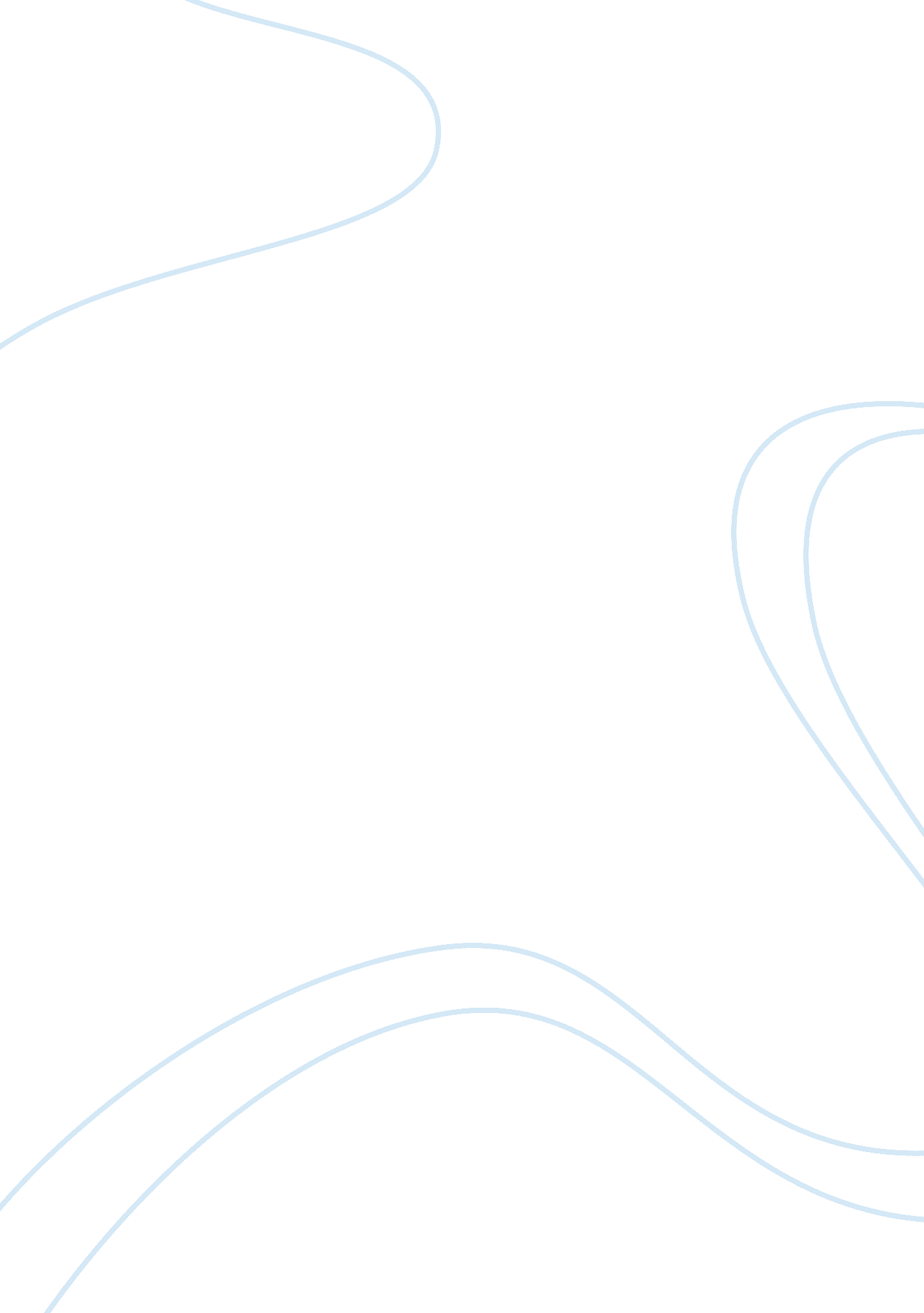 Catholic religion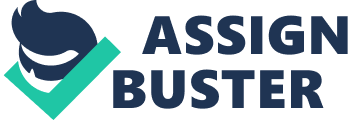 Catholic Religion Jesus did two things which stand out for me from amongst his many miracles and acts of kindness. The first and most important one for me is the idea of turning the other cheek since I always wondered what would have happened had the process of turning the other cheek not had the desired effect. Second, his act of dying for the sins of mankind is important to me since it is it perhaps the culmination of what Jesus stands for and what he means to the millions of devout Christians around the world. 
Play: Cheeky! 
Curtain Rises 
A middle age man stands speaking to an audience, he is telling them about Jesus and how Jesus forgave his enemies and how Jesus turned the other cheek when he was slapped. All are listening intently. 
A young man in the audience stands up and says, “ Do you think you can turn the other cheek like Jesus?” 
The old man says, “ I can try my son”. 
The young man walks up to the old man, slaps him hard, a sharp gasp from the audience, some people run towards the young man to hold him and perhaps teach him a lesson for his insolence. The old man holds up his hand and gestures to the audience to stop. 
He then turns to the young man, smiles, and asks, “ Do you want me to offer my other cheek?” 
The young man laughs heartily, “ If you are stupid enough to do that, more power to you old man”. 
The old man says, “ I will certainly follow the example set by Jesus, here is my other cheek”. 
The young man is puzzled for a second then an evil smile comes on his face and he slaps the old man again. 
The audience is completely stunned. Waiting for the old man to react. The old man smiles, looks up at the young man and then says, “ Jesus turned the other cheek, so did I. After that, I have no example to follow and therefore, I can use my own better judgment”. 
With that, the old man slaps the young man once, twice, thrice and a fourth time until the youth drops to the floor. Towering over him, the old man says, “ I turned the other cheek but after that cheek was slapped, the remaining slaps and the punishment for the first till the last remains with me”. 
Curtain Falls. 
Do you always recognize the meaning in Jesus’ activities? 
Not at all, there are several instances in the activities of Jesus which make little sense to me and in many cases; I do not understand the deeper meaning behind what Jesus did. However, that does not mean that I think of him as being any less or his activities without reason but in essence, I realize that it is my own failing for not fully understanding the activities of Jesus. I hope to continue to improve my understanding with time and to come to a closer and better understanding of the real meaning in the activities done by Jesus. 